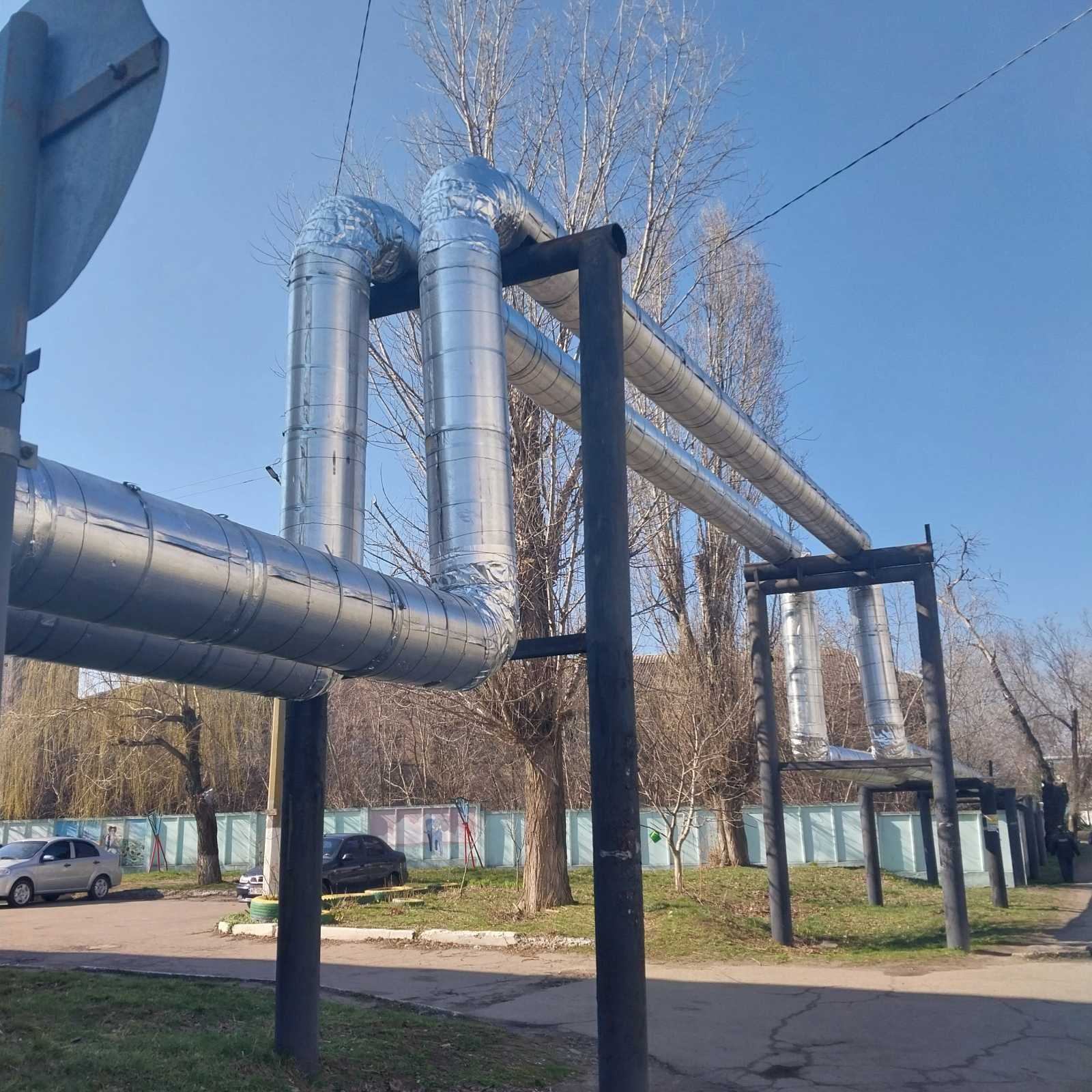 Адміністрація КП «Павлоградтеплоенерго» ПМРдоводить до відома мешканців Нашого міста, що згідно зграфіком будуть проводитись гідравлічні випробування теплових мереж від котельних:- Центр міста з 15.04.2024р. - Сел. Міськвітка з 15.04.2024р. - Сел. Хім. Завод з 18.04.2024р. - Сел. Хіммаш з 11.04.2024р. - СШБ 15.04.2024р. - РТС 17.04.2024р. - Ливмаш 08.04.2024р. - Сел. 40 років Жовтня 08.04.2024р. - Сел. «Нове» з 15.04.2024р.